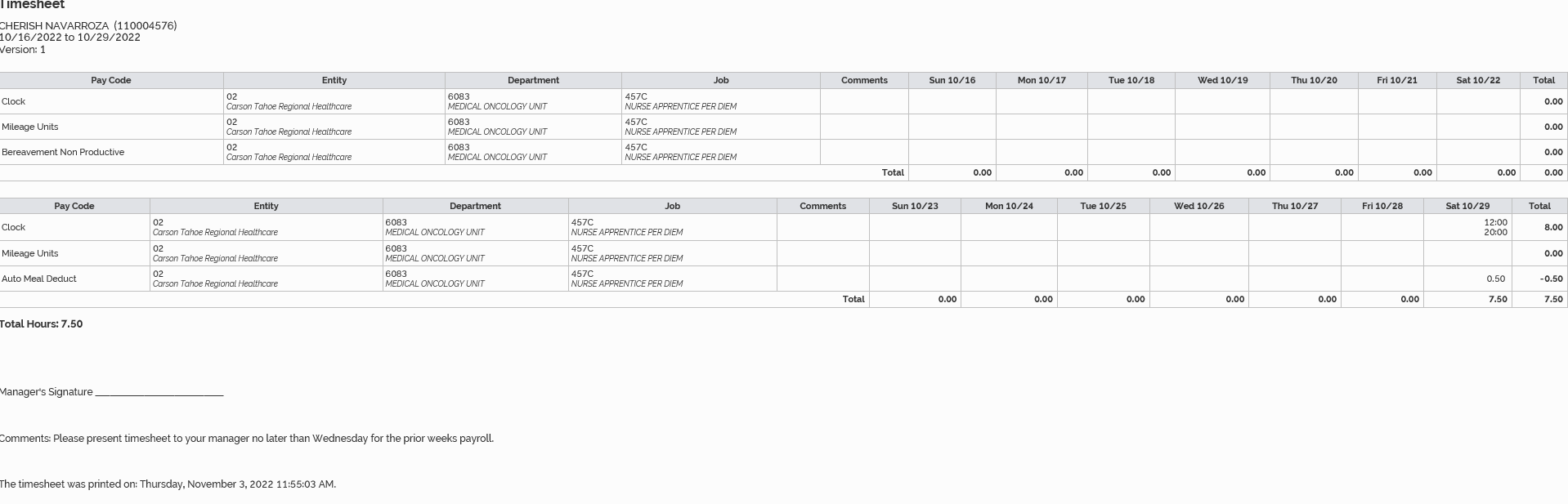 October total: 7.5 hours